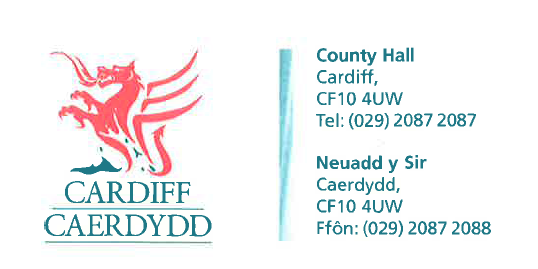 FOI Response Document FOI18504Thank you for your request under the Freedom of Information Act 2000 about Household Support Fund received on 11/10/2022. RequestHow much money was your council granted by the Department for Work and Pensions during tranche 2 of the Household Support fund e.g money granted for 1 April 2022 to 30 September 2022? How much money did your council spend of the granted money from tranche 2 e.g money spent 1 April 2022 to 30 September 2022?  Where any restrictions placed on how you could spend this money? If so, what were they?We have considered your request and enclose the following information:Response: The City of Cardiff Council does not hold this information therefore under Section 17 of the Freedom of Information Act 2000 this acts as a refusal notice.Under Section 16 of the Freedom of Information Act 2000 we have a duty to advise and assist our customers. To confirm the Household Support Fund is an England only scheme and therefore does not apply to Cardiff Council. If you have any queries or concerns, please do not hesitate to contact us.Please remember to quote the reference number above in any future communications.